Памятка для родителей«Грамотного пешехода»:
• При переходе дороги не спешите;
• Как только вы сошли с тротуара на проезжую часть необходимо прекратить любую беседу, поскольку она отвлекает и понижает бдительность пешехода;
• Переходить дорогу нужно только тогда, когда загорится зеленый свет. Красный – стой. Жёлтый – жди;
• Переходить дорогу разрешается только в специально отведенных местах, обозначенных знаком «Пешеходный переход»;
• Покидая салон общественного транспорта, всегда выходите первыми; в противном случае ребенок может либо упасть, либо, не дождавшись вас, выбежать на дорогу;
• Никогда не выходите на дорогу, не убедившись в ее безопасности;
• Не разрешайте детям играть около проезжей части;
• По пути в детский сад и домой, старайтесь ходить по наиболее безопасному маршруту, обращая внимание ребенка на детали (например, справа находится магазин «Ромашка», слева детская площадка), чтобы в случае непредвиденных ситуаций ребенок смог самостоятельно вернуться домой.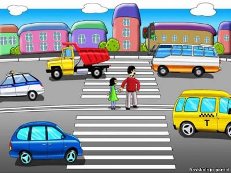 